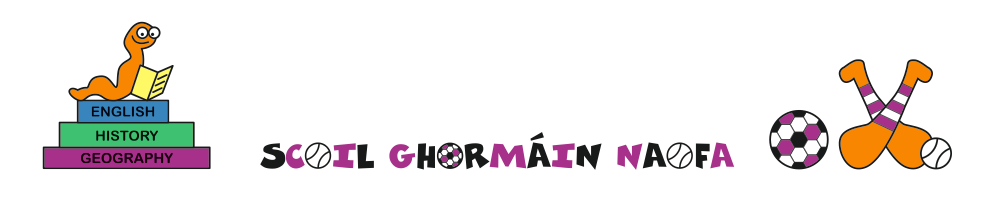 Board of Management meeting 16/12/2020 – Agreed reportPresent: Joe OShaughnessy, James Neville, Séamus Kavanagh, Paula D’Arcy, Emer RussellMinutes of last meeting proposed by Séamus and seconded by JamesRatification of maternity leave position for Lisa Goodison to commence in JanuaryTreasurer’s report from Seamus Congratulations extended to Nicola Byrne on behalf of all the boardBest wishes extended to Louise Whittle as she commences maternity leaveEmer thanked BOM for their support in reopeningEmer acknowledged the tremendous work of staff in making school safe and happy during a trying time for allJoe sincerely thanked all the staff for their hard work in reopening school safely. Acknowledgement of huge work of staff in staging the Christmas concertAcknowledgement of the achievement of Ms. Ní Shuilleabháin and her class in raising over €3,000 for St. Vincent de Paul. It was a great day for so many reasons. Thanks to Paula D’Arcy for coming on to the board in Louise’s absenceScoil Ghormáin Naofa, Castletown, Gorey, Co. WexfordRoll no. 17768kTel: 0402 37596Email: secretarycastletownns@gmail.com